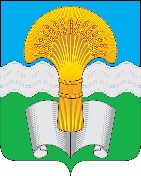 Администрация (исполнительно-распорядительный орган)муниципального района «Ферзиковский район»Калужской областиПОСТАНОВЛЕНИЕп. ФерзиковоО внесении изменения в Постановление администрации (исполнительно-распорядительного органа) муниципального района «Ферзиковский район» от 26 октября 2020 года №493 «Об утверждении годового плана проведения проверок по муниципальному земельному контролю на 2021 год»В соответствии со статьей 72 Земельного кодекса Российской Федерации, с Федеральным законом Российской Федерации от 26 декабря 2008 года №294 – ФЗ «О защите прав юридических лиц и индивидуальных предпринимателей при осуществлении государственного контроля (надзора) и муниципального контроля», пунктом 7 Постановления Правительства Российской Федерации от 30 ноября 2020 года №1969 «Об особенностях формирования ежегодных планов проведения плановых проверок юридических лиц и индивидуальных предпринимателей на 2021 год, проведения проверок в 2021 году и внесении изменений в пункт 7 Правил подготовки органами государственного контроля (надзора) и органами муниципального контроля ежегодных планов проведения плановых  проверок юридических лиц и индивидуальных предпринимателей», Порядком осуществления муниципального земельного контроля на территории муниципального района «Ферзиковский район», утвержденного Решением Районного Собрания муниципального района «Ферзиковский район» от 21 декабря 2016 года №76, администрация (исполнительно-распорядительный орган) муниципального района «Ферзиковский район»  ПОСТАНОВЛЯЕТ:   1.   Годовой план проведения проверок соблюдения требований земельного законодательства Российской Федерации в отношении юридических лиц  на 2021 год на территории муниципального района «Ферзиковский район», утвержденный пунктом 2 Постановления администрации (исполнительно-распорядительного органа) муниципального района «Ферзиковский район» от 26 октября 2020 года №493 «Об утверждении годового плана проведения проверок по муниципальному земельному контролю на 2021 год» изложить в новой редакции (прилагается).  2.  Контроль за исполнением настоящего постановления возложить на заместителя Главы администрации муниципального района «Ферзиковский район» по экономике, финансам и муниципальному хозяйству Т.А. Лукашову.Глава администрации муниципального района«Ферзиковский район»                                                                             А.С. Волковот  14 декабря  2020 года№568